                          External Specialist Request Form Please complete and send the signed request form to the nearest ABS port office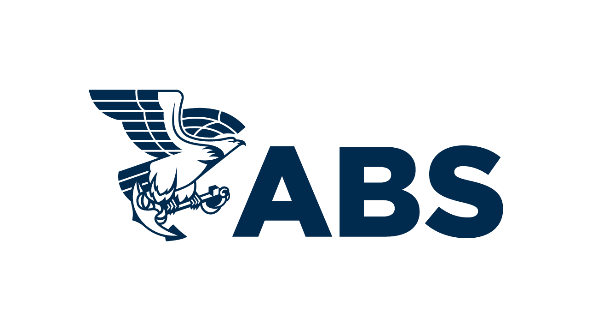 I. Company Details II. Audit RequestIII. Contact Details for Display on the ABS Website Below details will be shown in the ABS Recognized Specialist Database available for public search IV. Contact Details for ABS Audits/Quality ManagementCertificate renewal reminders will be sent to the below email addressV. AcknowledgementI warrant that I am authorized by the above company to make this application and to the best of my knowledge the information provided above is correct. Company shall defend, indemnify, and hold harmless ABS and its affiliates from and against any and all third party claims and liabilities (including, without limitation, reasonable attorneys’ fees and costs), regardless of the form of action, arising out of or in connection with a claim that the service(s) offered by Company for which Company has sought recognition from ABS, infringes, violates, or misappropriates a valid third party patent, copyright, or other proprietary right, provided that Company is promptly notified in writing of such claim, and ABS has not reached any compromise or settlement in such action or made any admissions in respect of the same.If this is a request for recognition as a branch office under the ISO 9001 Certification of the Home Office, the Surveyor-in-Charge is to sign this form to indicate no objection to the company being recognized.Company NameCompany Address (Physical location for audit) ABS Port Office ABS Worldwide Client Number       ABS Worldwide Client Number       Type of AuditType of AuditType of AuditInitial Audit  Initial Audit  Renewal Audit  Renewal Audit  Previous Certificate NumberPrevious Certificate NumberPrevious Certificate NumberPrevious Certificate NumberNOTE: For renewal audit, only documents that have been revised since the last audit need to be submitted.NOTE: For renewal audit, only documents that have been revised since the last audit need to be submitted.NOTE: For renewal audit, only documents that have been revised since the last audit need to be submitted.NOTE: For renewal audit, only documents that have been revised since the last audit need to be submitted.NOTE: For renewal audit, only documents that have been revised since the last audit need to be submitted.NOTE: For renewal audit, only documents that have been revised since the last audit need to be submitted.NOTE: For renewal audit, only documents that have been revised since the last audit need to be submitted.NOTE: For renewal audit, only documents that have been revised since the last audit need to be submitted.NOTE: For renewal audit, only documents that have been revised since the last audit need to be submitted.NOTE: For renewal audit, only documents that have been revised since the last audit need to be submitted.NOTE: For renewal audit, only documents that have been revised since the last audit need to be submitted.NOTE: For renewal audit, only documents that have been revised since the last audit need to be submitted.Service Type(s)1Service Type(s)2Service Type(s)3Service Type(s)4Approval from other IACS Societies/Flag Administration Approval from other IACS Societies/Flag Administration Approval from other IACS Societies/Flag Administration Approval from other IACS Societies/Flag Administration Approval from other IACS Societies/Flag Administration Approval from other IACS Societies/Flag Administration Approval from other IACS Societies/Flag Administration Has the company ever had its recognition canceled by any IACS Society? If the answer is yes, please attach the details of the cancellation.Has the company ever had its recognition canceled by any IACS Society? If the answer is yes, please attach the details of the cancellation.Has the company ever had its recognition canceled by any IACS Society? If the answer is yes, please attach the details of the cancellation.Has the company ever had its recognition canceled by any IACS Society? If the answer is yes, please attach the details of the cancellation.Has the company ever had its recognition canceled by any IACS Society? If the answer is yes, please attach the details of the cancellation.Has the company ever had its recognition canceled by any IACS Society? If the answer is yes, please attach the details of the cancellation.Has the company ever had its recognition canceled by any IACS Society? If the answer is yes, please attach the details of the cancellation.Has the company ever had its recognition canceled by any IACS Society? If the answer is yes, please attach the details of the cancellation.Has the company ever had its recognition canceled by any IACS Society? If the answer is yes, please attach the details of the cancellation.Yes  Yes  No  Contact PersonContact PersonMobileTelephoneFaxEmailWebsiteContact PersonContact PersonEmailTelephoneMobilePrint NameDateApplicant’s SignaturePrint NameDateSurveyor-in-Charge’s Signature